ОБАВЕШТЕЊЕ О ОБУСТАВИ ПОСТУПКА ЈАВНЕ НАБАВКЕЈНМВ 4/2019, jaвна набавка мале вредности за набавку лиценци за антивирус софтвер.Назив наручиоца: Министарство пољопривреде, шумарства и водопривреде – Управа за аграрна плаћања.Адреса наручиоца: Булевар краља Александра 84, Београд.Интернет страница наручиоца: www.uap.gov.rsВрста наручиоца: органи државне управе.Врста предмета: услуге.Предмет набавке, назив и ознака из Општег речника набавки: услуге – лиценце за антивирус софтвер. Шифра из општег речника набавки је 48761000 (антивирусни програмски пакет).Процењена вредност јавне набавке: 500.000,00 динара без обрачунатог пореза на додату вредност.Број примљених понуда: ниједна.Разлог за обуставу поступка: Поступак јавне набавке се обуставља из разлога што на адресу наручиоца није пристигла ниједна понуда за предметну јавну набавку.Поновљени поступак  ће бити спроведен када се за то стекну услови.КОМИСИЈА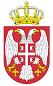 Република СрбијаМИНИСТАРСТВО ПОЉОПРИВРЕДЕ, ШУМАРСТВА И ВОДОПРИВРЕДЕУправа за аграрна плаћања               Број:  404-02-24/2019-07               Датум: 9.7.2019. годинеБеоград